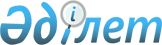 1992 жылы туған жастарды Павлодар қаласының шақыру учаскесіне тізімге алуды жүргізу туралы
					
			Күшін жойған
			
			
		
					Павлодар облысы Павлодар қалалық әкімиятының 2008 жылғы 24 желтоқсандағы N 28 шешімі. Павлодар облысы Павлодар қаласының Әділет басқармасында 2009 жылғы 23 қаңтарда N 130 тіркелді. Күші жойылды - Павлодар облысы Павлодар қаласы әкімінің 2009 жылғы 22 желтоқсандағы N 39 шешімімен      Ескерту. Күші жойылды - Павлодар облысы Павлодар қаласы әкімінің 2009.12.25 N 39 шешімімен.

      Қазақстан Республикасының 2001 жылғы 23 қаңтардағы "Қазақстан Республикасындағы жергілікті мемлекеттік басқару туралы" Заңының 33-бабы, 1–тармағы, 13-тармақшасына, Қазақстан Республикасының 2005    жылғы 8 шілдедегі "Әскери міндеттілік және әскери қызмет туралы" Заңының 17-бабы, 3–тармағына сәйкес ШЕШІМ қабылдаймын: 



      1. 1 қосымшаға сәйкес 2009 жылдың қаңтар айынан наурыз айына дейін 1992 жылы туған жастарды, сондай- ақ бұрын тізімге алынбаған ересектерді Павлодар қаласының шақыру учаскесіне тізімге алу жүргізілсін. 



      2. Мыналар: 



      1) меншік нысанына қарамастан ұйымдардың, мекемелердің және оқу орындарының басшыларына талап етілетін құжаттарымен тізімге алынатын жастардың Павлодар қаласы қорғаныс істері жөніндегі басқармасына уақытында келуін қамтамасыз ету; 



      2) емдеу мекемелерінің бас дәрігерлеріне тізімге алу жұмысы басталысымен жастар арасында емдеу- сауықтыру жұмысын ұйымдастыру және емдеуді қажет ететіндерді жасөспірімдер кабинеттеріне дербес есепке алу. Жасөспірімдер дәрігерлерінің жастарды медициналық куәландыруда қатысуын ұйымдастыру ұсынылсын. 



      3. "Павлодар қаласы қаржы бөлімі" мемлекеттік мекемесі 1992 жылы туған жастарды, сондай- ақ бұрын тізімге алынбаған ересектерді шақыру учаскесіне тізімге алуды ұйымдастыру мен өткізу үшін шығыс сметасына сәйкес ақша қаражатын бөлсін. 



      4. Павлодар қаласы әкімінің 2007 жылғы 27 желтоқсандағы "1991 жылы туған жастарды Павлодар қаласының шақыру учаскесіне тізімге алуды жүргізу туралы" N 22 шешімінің күші жойылды деп танылсын (нормативтик құқықтық актілерінің мемлекеттік тіркеу тізілімінде N 12-1-101  тіркелген, 2008 жылғы 5 ақпандағы "Сарыарқа самалы" N 13  және 2008 жылғы 4 ақпандағы "Версия" N 5 газеттерінде жарияланған). 



      5. Осы шешім оның бірінші ресми түрінде жарияланған күннен 10 (он) күнтізбелік күн өткен соң қолданысқа енгізіледі. 



      6. Осы шешімнің орындалуын бақылау қала әкімі аппаратының басшысы С. Д. Асановқа жүктелсін.       Павлодар қаласының әкімі                   Б. Демеуов 

Павлодар қаласы әкімінің 

2008 жылғы "24" желтоқсандағы 

N 28 шешіміне 1–қосымша 1992 жылы туған жастарды Павлодар қаласының шақыру 

учаскесіне тізімге алуды жүргізу 

кестесі 
					© 2012. Қазақстан Республикасы Әділет министрлігінің «Қазақстан Республикасының Заңнама және құқықтық ақпарат институты» ШЖҚ РМК
				N р/с Оқу мекемелерінің атауы Жастар саны Қаңтар Қаңтар Қаңтар Қаңтар Қаңтар Қаңтар Қаңтар Қаңтар Қаңтар N р/с Оқу мекемелерінің атауы Жастар саны 5 6 7 8 9 12 13 14 15 1 2 3 4 5 6 7 8 9 10 11 12 1 N 33 жалпы орта білім беру мектебі 16 16 2 N 32 жалпы орта білім беру мектебі 4 4 3 N 31 жалпы орта білім беру мектебі 3 3 4 N 40 жалпы орта білім беру мектебі 22 22 5 Облыстық мамандандырылған кадет мектеп-интернаты 15 5 10 6 N 28 жалпы орта білім беру мектебі 12 12 7 "Қайнар колледжі" білім беру ұйымы жеке меншік мекемесі 12 12 8 "Музыкалық колледж, дарынды балаларға арналған музыкалық метеп-интернат" мемлекеттік мекемесі 5 5 9 Павлодар мұнай - газ колледжі 99 11 50 38 10 Кенжекөл орта мектебі 13 12 1 11 "Техника-экономикалық колледжі" мемлекетттік коммуналдық қазыналық кәсіпорны 35 35 12 "Басқару колледжі" жеке меншік мекемесі 36 14 22 13 "N 15 кәсіби лицейі" мемлекеттік мекемесі 26 26 14 "Гуманитарлық колледж" коммерциялық емес білім беру мекемесі 16 2 14 15 "Шығармашылық колледж" жауапкершілігі шектеулі серіктестігі 5 5 16 "Лингва" лицей - мекемесі 5 5 17 "Павлодар медициналық колледжі" мемлекеттік қазыналық коммуналдық кәсіпорны 17 17 18 "Қазақ – түрік жастар лицей-интернаты" мемлекеттік мекемесі 30 9 21 19 "Еуропалық тілдер гимназиясы" мекемесі 5 5 20 "Құқық және қаржы колледжі" мекемесі 14 14 21 Абай атындағы N 10 лицей-мектебі 14 10 4 22 "N 8 кәсіби мектеп" мемлекеттік мекемесі 43 43 23 "Павлодар политехникалық колледжі" мекемесі 87 3 24 "Машина жасау колледжі" мемлекеттік қазыналық коммуналдық кәсіпорны 58 25 N 6 жалпы орта білім беру мектебі 17 26 N 34 жалпы орта білім беру мектебі 50 27 N 29 жалпы орта білім беру мектебі 28 28 N 26 жалпы орта білім беру мектебі 27 29 N 19 жалпы орта білім беру мектебі 30 30 N 1 жалпы орта білім беру мектебі 9 31 "N 13 кәсіби мектебі" мемлекеттік мекемесі 17 32 N 25 жалпы орта білім беру мектебі 11 33 "N 16 лицей-мектебі" мемлекеттік мекемесі 19 34 N 17 жалпы орта білім беру мектебі 32 35 N 9 жалпы орта білім беру мектебі 55 36 N 18 жалпы орта білім беру мектебі 22 37 N 4 арнайы түзету мектеп-интернаты 13 38 N 22 жалпы орта білім беру мектебі 32 39 N 4 жалпы орта білім беру мектебі 29 40 N 43 жалпы орта білім беру мектебі 20 БАРЛЫҒЫ: 50 50 50 50 50 50 50 50 50 N р/с Оқу мекемелерінің атауы Жастар саны Ақпан Ақпан Ақпан Ақпан Ақпан Ақпан Ақпан Ақпан Ақпан N р/с Оқу мекемелерінің атауы Жастар саны 2 3 4 5 6 9 10 11 12 41 N 43 жалпы орта білім беру мектебі 20 3 42 "Ы.Алтынсарин атындағы облыстық қазақ гимназия интернаты" мемлекеттік мекемесі 25 25 43 "Саңырау және нашар  еститін балаларға арналған N 1 мектеп-интернат" мемлекеттік мекемесі 4 4 44 "Дарынды балаларға арналған N 3 гимназия" мемлекеттік мекемесі 29 8 21 45 N 35 жалпы орта білім беру мектебі 18 18 46 N 7 жалпы орта білім беру мектебі 12 1 11 47 "Әуезов атындағы N 42 жалпы орта білім беру мектебі" мемлекеттік мекеме 33 29 4 48 N 39 жалпы орта білім беру мектебі 50 36 14 49 N 41 жалпы орта білім беру мектебі 24 24 50 N 24 жалпы орта білім беру мектебі 38 2 36 51 N 15 жалпы орта білім беру мектебі 13 4 9 52 N 8 жалпы орта білім беру мектебі 48 31 17 53 N 14 жалпы орта білім беру мектебі 21 21 54 N 2 жалпы орта білім беру мектебі 10 2 8 55 N 23 жалпы орта білім беру мектебі 3 3 56 N 21 жалпы орта білім беру мектебі 26 26 57 N 36 жалпы орта білім беру мектебі 25 3 58 N 27 жалпы орта білім беру мектебі 22 59 N 13 жалпы орта білім беру мектебі 9 60 N 11 профильді модульді үлгідегі жалпы білім беру мектебі 19 61 "N 20 мектеп-лицей" мемлекеттік мекемесі 15 62 N 1 кәсіби лицей мемлекеттік білім беру мекемесі 1 63 Бекқожин атындағы N 12 мемлекеттік жалпы орта білім беру мектебі 20 64 "Технологиялық  колледж" мемлекеттік коммуналдық қазыналық кәсіпорны 5 65 "Павлодар химия-механикалық колледжі" мемлекеттік қазыналық коммуналдық кәсіпорны 97 66 "Спорттағы дарынды балаларға арналған мамандандырылған мектеп-интернат" мемлекеттік мекемесі 19 67 N 5 жалпы орта білім беру мектебі 26 68 "Стикс" профильді бағыттағы мектебі" мемлекеттік мекемесі 6 69 "Павлодар инновациялық көп профильді колледж" білім беру мекемесі 33 70 Павлодар мемлекеттік педагогикалық  институты жанындағы колледж 14 71 "Дарынды балаларға арналған облыстық көп профилді жалпы білім беру мектеп-лицей" мемлекеттік мекемесі 34 72 "Облыстық мамандандырылған мектеп-интернат" мемлекеттік мекемесі 3 73 "Б. Ахметов атындағы педагогикалық колледж" мемлекеттік қазыналық комуналдық кәсіпорны 17 74 Дарынды балаларға арналған мемлекеттік тілдегі мамандандырылған жалпы орта білім беру мектебі 8 75 N 9 кәсіби лицей 70 БАРЛЫҒЫ: 40 40 40 40 40 40 40 40 40 N р/с Оқу мекемелерінің атауы Жастар саны Наурыз Наурыз Наурыз Наурыз Наурыз Наурыз Наурыз Наурыз Наурыз N р/с 2 3 4 5 6 9 10 11 12 76 "Қазтұтынудағы Павлодар экономикалық колледжі" білім беру мекемесі 41 40 1 77 "N 31 кәсіби мектеп" мемлекеттік мекемесі 38 38 78 "N 2 жетім және ата-аналарының қамқорысыз қалған балаларға арналған мектеп интернат" мемлекеттік  мекемесі 8 1 7 79 N 6 кәсіби мектебі 58 33 25 80 N 5 кәсіби мектебі 40 15 25 81 "Облыстық түзету мектеп-интернаты" мемлекеттік мекемесі 5 5 82 Көлік және коммуникациялар колледжі 93 10 40 40 3 83 Инновациялық Еуразиялық университеті жанындағы колледж 90 37 40 84 "N 2 кәсіби лицей" мемлекеттік мекемесі 6 85 Павлодар гуманитарлық-педагогикалық колледжі 2 86 "Павлодар бизнес-колледжі" мемлекеттік коммуналдық қазыналық кәсіпорны 31 87 "N 7 кәсіби лицей" мемлекеттік мекемесі 112 88 Павлодар мемлекеттік университеті жанындағы колледж 70 89 "Ақпараттық технологялар және бизнес колледжі" мекемесі 2 90 "N 1 жетім және ата-аналарының қамқорысыз қалған балаларға арналған мектеп интернат" мемлекеттік мекемесі 5 БАРЛЫҒЫ: 40 40 40 40 40 40 40 40 40 қаңтар қаңтар қаңтар қаңтар қаңтар қаңтар қаңтар қаңтар қаңтар қаңтар қаңтар қаңтар 16 19 20 21 22 23 26 27 28 29 30 13 14 15 16 17 18 19 20 21 22 23 24 50 34 16 42 8 9 41 9 28 13 14 30 6 3 17 11 19 32 18 37 13 9 13 28 4 29 17 50 50 50 50 50 50 50 50 50 50 50 ақпан ақпан ақпан ақпан ақпан ақпан ақпан ақпан ақпан ақпан ақпан ақпан 13 16 17 18 19 20 23 24 25 26 27 22 18 4 9 19 8 7 1 20 5 7 40 40 10 19 11 15 6 19 14 14 12 22 3 15 2 8 30 40 40 40 40 40 40 40 40 40 40 40 40 наурыз наурыз наурыз наурыз наурыз наурыз наурыз наурыз наурыз наурыз наурыз наурыз 13 16 17 18 19 20 23 24 13 6 2 19 12 28 40 40 4 36 34 2 5 40 40 40 40 40 41 